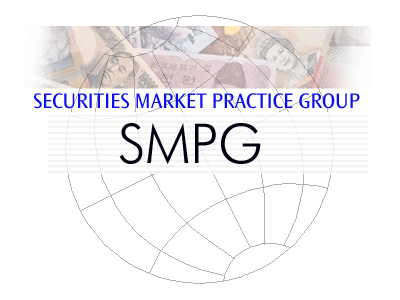 SMPG – Tax sub-groupTelephone Conference Minutes3rd October 2013Publication: October 17, 2013Table of Contents1.	Approval / comments of June 20 call minutes	32.	Tax Table and WITF/WITL/TAXR MP	33.	Tax processing flow / certification process	44.	FATCA	45.	CA 240 and CA 226	46.	CA 200.2 – Options for Tax Treament	47.	CA 221 – SR2012 Follow up Items	58.	Next Conference Calls	5AttendeesRemark about the participation of tax expertsIn order to have a more specialized tax view in the group, it is suggested that when possible each Tax sub-group member creates a binomial with a tax specialist from his/her firm or local NMPG.
The Tax sub-group is happy to welcome Ludovic Schwindt from Clearstream who will work jointly with Bernard.The search for a binomial tax specialist has been launched for APAC and FR and they are waiting for confirmed candidates.Jacques confirms that an appeal for FTT (Financial Transaction Tax) expert candidates has been launched recently by  the global SMPG  in order to form a “stand-by”  FTT sub-group, should SMPG recommendations be made in the frame of the EU FTT. Some exchange of information  
might eventually take place between this new sub-group and the Tax sub-group if necessary.Action: NMPGs to eventually look for tax experts candidates in their local Markets.
Approval / comments of June 20 call minutesNo comments received. Minutes are approved.Tax Table and WITF/WITL/TAXR MPSee updated table below with CH usage info included:As per recent discussions in the CA SMPG and MWG, it has been asked to the Tax Sub-group to clarify the usage of WITL / WITF / TAXR. As an example, in APAC some countries implementing new market practices meet some difficulties with the current withholding tax qualifiers. The preferred solution is usually to use TAXR, but it also depends on specific client requirements. So, usage guidelines / market practices are really needed.Bernard ad Ludovic point out the fact that the misunderstanding / confusion with the usage of WITL / WITF / TAXR comes probably from the short definitions of WITF and WITL being inconsistent with the long definitions as illustrated below:For instance based only on the long definitions provided, WITF is a tax related to the jurisdiction where the issuer is located whilst WITL is a tax related to the jurisdiction where the account owner is located. Therefore, only WITF appears to be relevant in a CA income processing but then the short name makes it very confusing and is usually the source of the misunderstanding. In addition, TAXR semantic appears to be the same as the WITF semantic in that case.The discussions also focused on the ZA Market. In South Africa, TAXR is used for the local tax whilst WITF is used for tax withheld outside of ZA. This can be used in case of dual listed securities where the foreign tax is specified with WITF. If the foreign tax applied is higher than the local tax, then the local tax is decreased/non-existent (in the frame of a normal DTA - Double Tax Agreement).The group reminded also that the discussions regarding WITF / WITL / TAXR needs to take into consideration FTT and FATCA subjects.Action: Bernard to provide an example on dual listed securities (expected around the 21/10/2013)ZA Market also to provide an example of the use of WITF and TAXR for dual securities 
involving ZA MarketTax processing flow / certification processSee updated flow chart attached below:CertificationEven if items CA 240 and CA 226 are directly taken care of by the CA SMPG, the Tax sub-group will continue to focus on the certification process.Action: For next conference call, NMPGs to provide feedback on certification process in their country. FATCA This subject has been discussed during the CA MWG for CR 000598. Continue to investigate the subject in relation with the NRA Tax and TAXR (more granularity required ?). Future EU taxation and FTT has to be taken into consideration.CA 240 and CA 226It is confirmed that these 2 topics are directly discussed within the CA SMPG and not in the Tax sub-group (see above).CA 200.2 – Options for Tax TreamentJean-Pierre explained the specific FR Market Practice for mandatory stock dividend (DVSE) which becomes an optional dividend (DVOP) where each tax rate (3 different rates) represents a SECU and a CASH option in the message (i.e. 9 options in total; 3 for cash, 3 for SECU round down and 3 for SECU round up). The issues with such an MP is the integration challenge, the segregated accounts and the fact that the mandatory DVSE becomes an optional DVOP event.The group confirmed that the need for any client is to get a tax rate and an amount when it concerns a cash payment. Nevertheless, it is also true that instructions for an optional dividend depends on the taxation.The solution is either to keep a single option with certification but an instruction must be sent with some more information from the account owner or several options (one per tax rate) are provided.The discussion turned also around the difference between a breakdown (quantity of shares attached to a certain tax rate) and a beneficial owner list (name of beneficiaries).In order to have a global overview of the process (outside SWIFT consideration), some questions need to be investigated: what are the document required and when? What the Tax Authorities are requesting? Action:, Jean-Pierre to document the above scenario for next conference call.NMPGs to communicate which information is requested for Tax Breakdown details or Beneficiary Owner list. CA 221 – SR2012 Follow up ItemsAccording to last discussions in the CA SMPG, it is not sure that this item CA 221 is closed even if ZA Market gave a feedback to the Tax sub-group in May 2013.The CA 221 is the follow up of the following SR2012 CRs: CR 195 - Update Shares Premium Dividend (SHPR) Event DefinitionCR 198 - Update Dividend Option (DVOP) Event DefinitionAction:  For next conference call, ZA NMPG to confirm if they will publish a local Market Practice and / or if the item can be considered as closed.Next Conference CallsThe next conference calls will take place on Thursday 7 November 2:00 pm CET and then on Thursday 19 December 2:00 pm CET.A possible physical meeting and / or video conference is also proposed, maybe for next year. Jacques and Bernard will provide more details during the next calls------------------------  End of the Meeting Minutes  -----------------CountryFirst NameLast NameInstitutionParticipationBEMs.VéroniquePeetersBNY MellonExcusedFacilitatorN / AMr.JacquesLittréSWIFTCHMr.RetoBaumgartnerCredit SuisseDEMr.DanielSchaeferHSBCFRMrs. KimchiPhungtranBNP ParibasExcusedCo-chairFRMr.Jean-PierreKlakState StreetITMrsPaolaDeantoniSociete GeneraleExcusedLUMr.BernardLenelleClearstreamLUMr.LudovicSchwindtClearstreamLUMrCharlesBoniverRBC ISExcusedCo-chairSGMr.Jyi-ChenChuehStandard CharteredUK & IEMrs.MariangelaFumagalliBNP ParibasExcusedUSMrs.SondaPimentalBBHExcusedXSMrsDelphineHaillezEuroclearZAMr.SanjeevJayramFirst National BankExcusedZAMr.DaleVan RayneFirst National BankZAMr.YusufBashaFirst National BankShort DefLong DefTAXRWithholding Tax RatePercentage of a cash distribution that will be withheld by a tax authority.WITFWithholding of Foreign TaxRate at which the income will be withheld by the jurisdiction to which the income was originally paid, for which relief at source and/or reclaim may be possible.WITLWithholding of Local TaxRate at which the income will be withheld by the jurisdiction in which the account owner is located, for which a relief at source and/or reclaim may be possible.